DSWD DROMIC Terminal Report on the Fire Incidentin Brgy. Looc, Mandaue City19 January 2021, 6PMSUMMARYThis is the final report on the fire incident that occurred in Sitio Superior, Brgy. Looc, Mandaue City on 06 December 2020 at 10:112 PM. The fire was put under control at 12:40 AM on 07 December 2020 and was declared fire out at 2:59 AM. Source: DSWD-FO VIIStatus of Affected Families / PersonsA total of 152 families or 653 persons were affected in Brgy. Looc, Mandaue City (see Table 1).Table 1. Number of Affected Families / PersonsSource: DSWD-FO VIIDamaged HousesThere were 109 damaged houses; of which 99 were totally damaged and 10 were partially damaged (see Table 2).Table 2. Number of Damaged HousesSource: DSWD-FO VIIAssistance ProvidedA total of ₱509,362.64 worth of assistance was provided by DSWD to the affected families (see Table 3).Table 3. Cost of Assistance Provided to Affected Families / PersonsSource: DSWD-FO VIISITUATIONAL REPORTDSWD-FO VII*****The Disaster Response Operations Monitoring and Information Center (DROMIC) of the DSWD-DRMB isclosely coordinating with DSWD-FO VII for any request of Technical Assistance and Resource Augmentation (TARA).Prepared by:MARIEL B. FERRARIZLESLIE R. JAWILIReleasing OfficerPHOTO DOCUMENTATION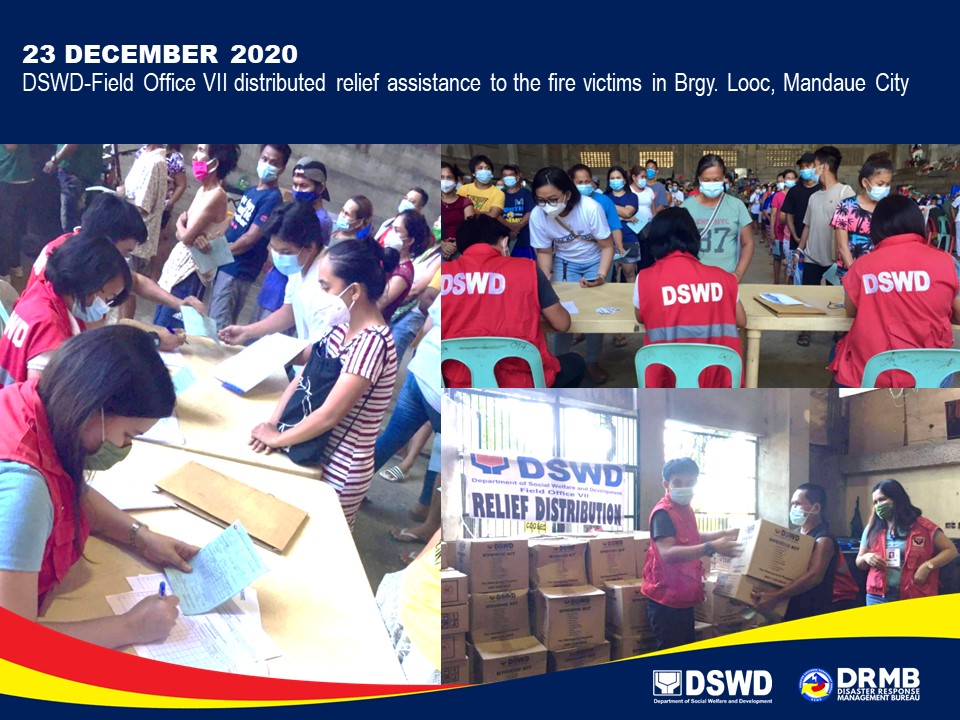 REGION / PROVINCE / MUNICIPALITY REGION / PROVINCE / MUNICIPALITY  NUMBER OF AFFECTED  NUMBER OF AFFECTED  NUMBER OF AFFECTED REGION / PROVINCE / MUNICIPALITY REGION / PROVINCE / MUNICIPALITY  Barangays  Families  Persons GRAND TOTALGRAND TOTAL1  152  653 REGION VIIREGION VII1  152  653 CebuCebu1  152  653 Mandaue City1  152  653 REGION / PROVINCE / MUNICIPALITY REGION / PROVINCE / MUNICIPALITY NO. OF DAMAGED HOUSES NO. OF DAMAGED HOUSES NO. OF DAMAGED HOUSES REGION / PROVINCE / MUNICIPALITY REGION / PROVINCE / MUNICIPALITY  Total  Totally  Partially GRAND TOTALGRAND TOTAL 109  99  10 REGION VIIREGION VII  109 99  10 CebuCebu 109 99  10 Mandaue City 109  99  10 REGION / PROVINCE / MUNICIPALITY REGION / PROVINCE / MUNICIPALITY  COST OF ASSISTANCE  COST OF ASSISTANCE  COST OF ASSISTANCE  COST OF ASSISTANCE  COST OF ASSISTANCE REGION / PROVINCE / MUNICIPALITY REGION / PROVINCE / MUNICIPALITY  DSWD  LGU NGOs  OTHERS  GRAND TOTAL GRAND TOTALGRAND TOTAL 509,362.64  -  - -  509,362.64 REGION VIIREGION VII 509,362.64  -  - -  509,362.64 CebuCebu 509,362.64  -  - -  509,362.64 Mandaue City 509,362.64 - -  -  509,362.64 DATESITUATIONS / ACTIONS UNDERTAKEN19 January 2021DSWD-FO VII submitted their terminal reportThe local government is processing its cash assistance and will be giving ₱10,000 to the homeowners and ₱5,000 to the renters and sharers.